OBJECTIVEMotivated, efficient and detailed oriented with strong organizational and interpersonal skills dedicated to cater quality patient care, staff development and family support. QUALIFICATIONS PROFILESITE NURSE (National Emirates for Medical Services)Bu Hasa CampAbu Dhabi, United Arab EmiratesFebruary 1-Present Duties:Assist and establish a healthy and productive work environment in the site.Administer first aid treatments and medical interventions necessary to patient’s welfare. Assesses and stabilizes conditions to improve vital functions of the patients utilizing common sense and good clinical judgment which do not require physicians evaluation according to establish emergency guidelines. Monitor and records the patients’ medical condition.Coordinates and informs Safety Manager on major injuries or potential injuries and transfers them in a much higher facility if needed. To ensure the ordering, safe storage, inventory and monitoring of supplies, aids and equipment, ensuring economic usage and availability at all times. Provides health counselling necessary for their wellbeing and monitors their status frequently. Prepares monthly medical reports and coordinates to Safety Manager to ensure all employees are healthy and fit for work. STAFF NURSE (Almora General Hospital)OR/ER/General Ward PhilippinesAugust 2009 – December 2015Duties: Capacity to multitask; manage priorities in a fast paced environment geared towards the provision of safe and competent patient care Administrative and referral experience including admission, assessment, treatment, evaluation, and education for a wide range of patients.Excellent patient/family teaching and organizational skills and had a proven ability to build positive relationships with patients, family members, physician, colleagues and other medical professionals. Responds timely to medical situations and initiates an accurate baseline assessments; identifying the client’s unique problems and concerns regardless of any neither kind nor race. Providing administrative procedures like Basic Intravenous Therapy in lined with the physicians prescriptions, excellent in cleaning wounds and applying bandages, administering a prescribed medications, assisting procedures like minor surgeries and a lot more. Reliable, ethical healthcare provider with the ability to stay calm and intervene during crisis. Monitors client’s status and record accurate information as well as evaluating client’s response to treatment and a prompt notification to the physician when needed. Ensures that proper techniques and practices are used according to accepted standards and practice. Performs scrub duties as necessary and to keep currentPerforms all circulating duties with efficiency and speed.Assists surgeons, anesthesiologists, and other personnel as needed to.Ensures good patient care.Ensures all medications are administered and charted according to established policies and procedures.Identifies and records patient’s response to medication when necessary.Cares for specimens and cultures as directed by set policies and procedures.Provides orderly progression of schedule by sending for following patients at proper times and notifies charge personnel of any changes.Accompanies patient to Post-Op or S.I.C.U. and reports to nurse on patient, procedure, and special happenings to ensure continuity of care and ensures clean, safe environment through continued alertness to safety and explosive hazards and aseptic techniques.PART-TIME OPD NURSE (Bulanao Children’s Clinic)KalingaJanuary 2010 – July 2010Duties: Assess patient’s conditions, taking their medical health history including vital signs which are essential in determining and managing their health conditions.Keeping in file all records and making them up to date.Conducts health counselling to the parents regarding the causes and in preventing those conditions. Instructs significant others the proper way of giving the medications being prescribed, keeping in track until their next follow up. Carrying out doctor’s order with efficiency and with compassion driven in helping the sick and needy patients.Promoting a safe environment especially to the children.EDUCATIONAL BACKGROUNDTERTIARY EDUCATION		MEDICAL COLLEGES OF NORTHERN PHILIPPINESCagayanBachelor of Science in Nursing2005-2009SECONDARY EDUCATION		CAGAYAN NATIONAL HIGH SCHOOL Cagayan2001-2005ELEMENTARY EDUCATION		TUGUEGARAO NORTH CENTRAL SCHOOLCagayan1995-2001ELIGIBILITYHAAD RNRegistered Nurse Licensed BLS-CPR , First Aid ProviderLicensed IVT Provider   SEMINARS AND TRAININGSStandard First Aid Training and Basic Life Support-CPR with Automated External Defibrillator Instructions for Healthcare Providers Philippine Red Cross39 Harrison Road, Baguio City, Phil.May 4-9, 2015Update on: Intravenous Therapy DocumentationCagayan Valley Medical CenterCagayanNovember 30, 2013Update on: Infusion Therapy DevicesCagayan Valley Medical CenterCagayanNovember 29, 2013Update on: Standards of Professional Care in Intravenous Therapy Cagayan Valley Medical CenterCagayanNovember 28, 2013Surgical-Medical Mission 2012Almora General HospotalKalingaFebruary 11-14, 20127th Advanced Surgical Clinical Nursing CourseUPMASA Science HallPhilippinesJune 24, 20112nd Operative Nursing CourseUPMASA science Hall, PhilippinesNovember 6, 2010Intravenous Therapy TrainingKalingaOctober 1-3, 2010Adapting Baby Friendly Hospital Lactation SeminarAlmora General HospitalKalingaJuly 15-18, 2010BIZBOX Hospital Computerization TrainingKalingaJanuary 15-30, 2010Fire Drill SeminarAlmora General HospitalKalingaJuly 20, 2010Alternative Learning Experience on LeadershipCagayanFebruary 26, 20093rd Reginal Nursing Congress Focused on:Career Opportunities for Health ProfessionalNursing Education, Ethics and ValuesCommunity Organizing with TB-DOTS, CagayanFebruary 18, 2009Red Cross Basic Course in Disaster NursingCagayanSeptember 21, 2008Success P.L.U.S. SeminarCagayanSeptember 10-11, 2008Introduction to; Care of Clients with ColostomyQuezon CityDecember 7, 2007Introduction to; Alzheimer’s DieseaseQuezon CityDecember 15, 2007Prevention and Treatment of Drug Abuse and Addiction, HIV-AIDS and other Sexually Transmitted Diseases and Woman Empowerment SeminarMCNP-ISAP Amphitheater 2October 6, 2006ACHIEVEMENTSClinical Efficiency AwardDeans Lister/Presidents ListerDr. Mamba Scholarship AwardeeFirst Name of Application CV No : 1657758Whatsapp Mobile: +971504753686 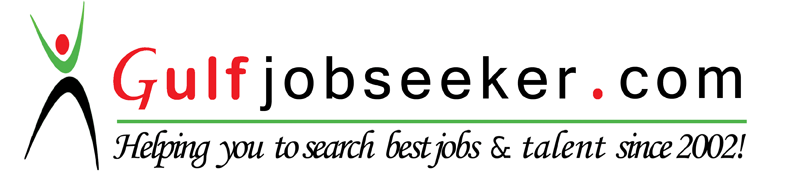 